.X+-Monday2,345 × 1,000 =9384  ÷ 4 =38.30 + 291.27,064 − 502 30 × 400 =Tuesday1009 x 18 2921 ÷ 6 = 289.9 + 291? – 10 = 2985 × 4 × 7 =Wednesday171 x 1009010 ÷ 6 = ?9998 + 2918? = 5,776 − 855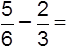 Thursday1921 x 12919.3 ÷ 10 = ?9201 + 1219.76 − 5.73 =   62 + 10 =Friday 1350 x 11 181.2 ÷ 100 = ?56.9 + 56.964,912 – 824 23,005 - ? = 21,006